SloveniaSloveniaSloveniaMay 2023May 2023May 2023May 2023MondayTuesdayWednesdayThursdayFridaySaturdaySunday1234567Labour DayLabour Day8910111213141516171819202122232425262728Pentecost293031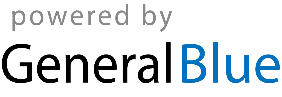 